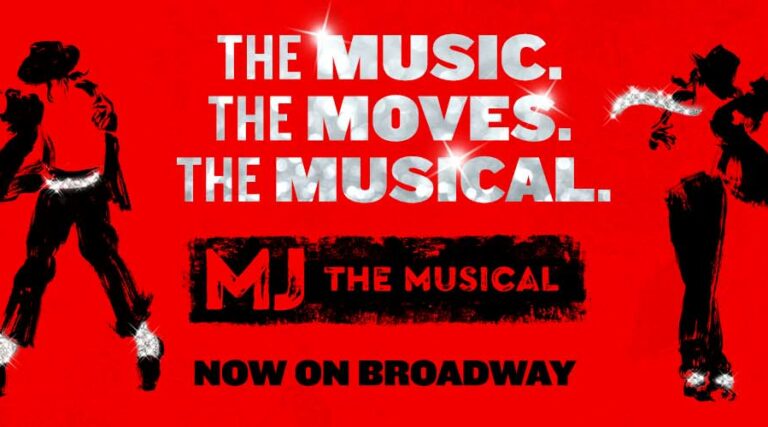 Greetings IABPFF family,A wonderful package for a trip day in NYC was put together for you and your loved ones  The information for the trip is below.  Please let me know as soon as possible if you are interested.  I need a minium of 20 people in order for the trip to take place.  If you have any questions or concerns please contact me at 718-749-7633 or at Rwilsonvs@gmail.com.  Here is a preview of the musical https://fb.watch/erNQdYg-jw/ReginaDate of Trip:  Thursday August 25, 2022     Destination: New York CityFeatures Inc: RT Transportation on a premium 36/52 passenger motorcoach 10:30am Depart Hartford, CT Lunch at Tony DiNapoli   	-1 Salad, 1 App, 3 Pastas, 3 Entrees (no seafood) served family style  	-Coffee, tea, Homemade tiramisu, Italian Cheesecake & Mini Cannoli’s Free afternoon time in the city**Tickets to MJ the Musical- 7pm Show Depart for home after the show DATTCO Driver Gratuity Included *Tour features are not being held at this time and are subject to availability at the time of booking.  # of Paying Pass # of Comps Orchestra 1/ Front Mezzanine Orchestra 2/ Mid Mezz 1 Mid Mezzanine 2 Rear Mezzanine 52 Passenger Coach 52 Passenger Coach Per person Per person Per person Per person 40 2 $279 $229 $219 $189 35 2 $289 $239 $229 $199 36 Passenger Coach 36 Passenger Coach 30 2 $299 $249 $239 $209 20 2 $349 $289 $279 $249 